О работе органов местного самоуправления муниципального образования «Муниципальный округ Можгинский район Удмуртской Республики»  в информационном  пространстве       Заслушав информацию Руководителя аппарата Администрации района о работе органов местного самоуправления муниципального образования «Муниципальный округ Можгинский район Удмуртской Республики»  в информационном  пространстве,  руководствуясь Уставом муниципального образования «Муниципальный округ Можгинский район Удмуртской Республики», СОВЕТ ДЕПУТАТОВ РЕШИЛ:         1. Информацию о работе органов местного самоуправления муниципального образования «Муниципальный округ Можгинский район Удмуртской Республики» в информационном  пространстве принять к сведению (прилагается).2. Опубликовать настоящее решение в информационно-телекоммуникационной сети «Интернет» на  официальном сайте муниципального образования  «Муниципальный округ Можгинский район Удмуртской Республики». Председатель Совета депутатов муниципального образования      		                             «Муниципальный округ Можгинский районУдмуртской Республики»                                                                                  Г. П. Королькова        г. Можга18  октября 2023 года          № ____Проект вносит:Руководитель аппарата Администрации района                                                       Т.В. НикифороваСогласовано:Председатель Совета депутатов муниципального образования «Муниципальный округ Можгинский районУдмуртской Республики»                                                                                             Г.П. КорольковаГлава муниципального образования«Муниципальный округ Можгинский районУдмуртской Республики»                                                                                             А.Г. ВасильевНачальника отдела организационной и правовой работы – юрисконсульт                                                                            В. Е. АлексееваПриложениек решению Совета депутатовмуниципального образования «Муниципальный округ Можгинский район Удмуртской Республики»от 18 октября 2023 года №____Информация о работе органов местного самоуправления муниципального образования «Муниципальный округ Можгинский район Удмуртской Республики»  в информационном  пространствеВажнейшим направлением информационной политики органов местного самоуправления муниципального образования «Муниципальный округ Можгинский район Удмуртской Республики»  является системное информирование населения о деятельности органов местного самоуправления. В связи с этим информационная открытость органов местного самоуправления имеет особую актуальность и является одним из основных показателей эффективности их деятельности. Перечнем показателей эффективности деятельности органов местного самоуправления, утверждённым Указом Президента Российской Федерации от 28 апреля 2008 года № 607 «Об оценке эффективности деятельности органов местного самоуправления городских округов и муниципальных районов», введен такой показатель как «удовлетворённость населения информационной открытостью» деятельности органов местного самоуправления. Качественное информационное освещение деятельности органов местного самоуправления и формирование положительного отношения граждан, организаций и общественных объединений к ним невозможны без определения стратегии и приоритетов информационной политики.Для большинства жителей Можгинского района основным источником получения информации являются газета «Можгинские вести», официальный сайт муниципального образования и социальные сети, такие как ВКонтакте, Одноклассники и Телеграмм – канал. Именно через эти средства массовой информации органы местного самоуправления имеют возможность информировать население о социально-экономическом развитии муниципального образования, реализации различных  федеральных,  республиканских и районных проектов, об общественно-политических процессах, происходящих в обществе, пропагандировать духовно-нравственные и патриотические ценности, публиковать нормативно-правовые акты, размещать другую информацию по важнейшим вопросам жизнеобеспечения граждан.На сегодняшний день сложились новые, более привычные для граждан и регулярно используемые ими способы коммуникации, наиболее популярными из которых являются именно социальные сети. Госпаблики являются официальными страницами и сообществами органов местного самоуправления, а также подведомственных организаций, в таких социальных сетях, как «ВКонтакте», «Одноклассники», Telegram.Все госпаблики Удмуртской Республики разделены на три ключевые группы, согласно рекомендациям Министерства цифрового развития, связи и массовых коммуникаций Российской Федерации и методике АНО «Диалог»:Флагманские – сообщества в социально значимых сферах;Активные – сообщества, проводящие ежедневную работу по информированию жителей региона о своей деятельности;Паблики-визитки – сообщества учреждений, занимающихся непубличной деятельностью или не относящихся к социально-значимым сферам.Флагманские госпаблики Требования: Качественная контентная политика и продвижение Минимум 5 публикаций в неделюРазнообразные контент (Фото, видео, инфографика, карточки, опросы, конкурсы/викторины, обратная связь)Активные госпаблики Требования:Не менее трех публикаций в неделю + ответы на вопросы Госпаблики-визитки Требования:Госпаблик верифицирован, оформлен. Ведение опционально.В нашем районе к флагманским относится только официальное сообщество Можгинского района в социальной сети «Вконтакте». К пабликам-визиткам – сообщество Совета депутатов Можгинского района, остальные госпаблики относятся к активным. Все флагманы и активные  публикуют федеральный и региональный контент через систему Госпаблики в 100% режиме, который направляет ЦУР (работа ведется с госпабликами здравоохранения, детских садов, школ, культуры, спорта) – еженедельно. Все госпаблики подлежат рейтингованию по определённым критериям: Кол-во роликов/карточек: количество собственного произведенного контента должно быть согласно соотношению 70/30. Из них 70% - это ролики, 30% - карточки. Живые фото не учитываются.Количество постов: При достаточном количестве постов (более 2х в неделю)Качество контента  оценивается по 10 критериям.  В систему оценки входит: - Живой язык- Комментарийный фон- Качество фото/карточек/инфографики- Качество видео- Дизайн и оформление паблика- Использование интерактивных форматов (опросы, викторины, тесты)- Сторис- Прямые эфиры (сюда также входят трансляции с мероприятий, стримы)        - Использование новых форматов (клипы, меню)4. Просмотры Среднее количество просмотров поста5. Коэффициент вовлеченности (ER)(Количество реакций на посты / количество просмотров поста) * 100%Хорошим для официальных пабликов считается ER выше 1%, отличным — выше 1,5 %. ER ниже 0,5 плохо.Также ежемесячно рейтингуются личные страницы Главы района в социальных сетях. В течение года страница Главы района стабильно находится в зелёной зоне. По итогам августа – первое место среди всех муниципалитетов республики, 98 баллов из 100. И это заслуга специалистов сектора по работе со средствами массовой информации Администрации Можгинского района.Во исполнение 8-го ФЗ завершено размещение ПОС “Сообщить о проблеме” и “Высказать свое мнение” во всех госпабликах района. Платформа обратной связи (ПОС) позволяет гражданам через форму на портале Госуслуг, мобильное приложение «Госуслуги. Решаем вместе», а также виджеты на сайтах и официальных сообществах органов власти субъектов РФ направлять обращения в государственные органы и органы местного самоуправления по широкому спектру вопросов, а также участвовать в опросах, голосованиях и общественных обсуждениях. С 1 сентября 2023 года вступили в силу изменения в Федеральный закон от 2 мая 2006 года N 59-ФЗ "О порядке рассмотрения обращений граждан Российской Федерации" . Теперь обращения, заявления, жалобы, поступившие через  "Единый портал государственных и муниципальных услуг» рассматриваются в рамках ФЗ № 59.   Функционал ПОС позволяет проводить 1) Опросы; 2) Обсуждения; 3) Прямые линии; 4) Общественные обсуждения и публичные слушания; 5) Рейтингование проектов; 6) Голосования по проектам; 7) Голосования по объектам благоустройства; 8) «ФКГС»: Голосования по объектам благоустройства; 9) Товарищества; 10) Новости; 11) Управление виджетами. Что можно выносить на публичные слушания на портале госуслуг:На портале Платформы обратной связи (pos.gosuslugi.ru) можно:размещать материалы и информацию о порядке организации и проведения публичных слушаний в муниципальном образовании;оповещать жителей муниципального образования о времени и месте проведения публичных слушаний;обеспечивать жителям возможность представления замечаний и предложений по обсуждаемому проекту;организовывать участие жителей в публичных слушаниях;публиковать результаты слушаний.СОВЕТ  ДЕПУТАТОВМУНИЦИПАЛЬНОГО ОБРАЗОВАНИЯ«МУНИЦИПАЛЬНЫЙ ОКРУГ МОЖГИНСКИЙ РАЙОН УДМУРТСКОЙ РЕСПУБЛИКИ»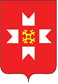 «УДМУРТ ЭЛЬКУНЫСЬ МОЖГА  ЁРОС МУНИЦИПАЛ ОКРУГ» МУНИЦИПАЛ КЫЛДЫТЭТЫСЬДЕПУТАТЪЕСЛЭН КЕНЕШСЫ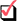 Проект устава муниципального образования, проекты МПА о внесении изменений и дополнений в уставПроекты местного бюджета и отчетов о его исполненииПроект стратегии социально-экономического развития муниципального образованияПроекты генерального плана, правил землепользования и застройки (ПЗЗ), планировки территории, межевания территории, муниципальных правил благоустройства; проекты МПА с поправками к этим документамПроекты решений о предоставлении разрешения на условно разрешенный вид использования земельного участка или объекта капитального строительстваПроекты решений о предоставлении разрешения на отклонение от предельных параметров разрешенного строительства, реконструкции объектов капитального строительстваВопросы преобразования муниципального образованияВопросы изменения одного вида разрешенного использования земельных участков и объектов капитального строительства на другой при отсутствии утвержденных ПЗЗ